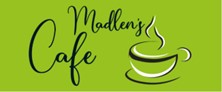 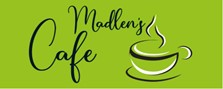 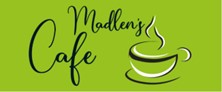 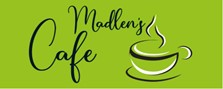 WIR SUCHEN DICH
KOCH LEHRSTELLE EFZ 2021Als Köchin/Koch EFZ im Madlen’s Cafe bist du für die sorgfältige Zubereitung von warmen und kalten Gerichten sowie Süssspeisen für unsere Gäste zuständig. Ausserdem nimmst du Lebensmittel entgegen, kontrollierst diese und lagerst sie fachgerecht.Bei Arbeitsbeginn planst du mit deinem Vorgesetzten den Tagesablauf. Du bereitest die einzelnen Lebensmittel wie Fleisch, Fisch, Gemüse, Stärkebeilagen, kalte und vegetarische Gerichte entsprechend ihrem Verwendungszweck zu. Alle Speisen richtest du für eine appetitanregende Wirkung fantasievoll an. Während den Servicezeiten ist es in der Küche hektisch. Als Köchin/Koch EFZ benötigst du den Überblick und eine gute Arbeitsplanung. Beim Kochen sind zudem persönliche Hygiene, Sauberkeit und Ordnung gemäss HACCP-Konzept unerlässlich. Wir arbeiten in mit einem jungen, dynamischen Team und freuen uns auf deine Bewerbung.Ausbildung:3-jährige Ausbildung und Abschluss mit eidgenössischem Fähigkeitszeugnis3 Lernorte: Betrieb, Berufsfachschule und überbetriebliche KurseWährend allen Ausbildungsjahren 1 Tag/Woche Berufsschule
Anforderungen:Freude am Umgang mit Lebensmitteln und am KochenGute AuffassungsgabeGeschickte HändeHygienebewusstsein und OrdnungssinnTeamfähigkeitRobuste Gesundheit (Arbeit vorwiegend im Stehen)Belastbarkeit in hektischen Situationen
Perspektiven:Verkürzte Zusatzlehren: Hotelfachfrau/-mann EFZ, Diätkoch/-köchin EFZ, Restaurationsfachfrau/-mann EFZ, Bäcker/in-Konditor/in-Confiseur/in EFZVerschiedene BerufsprüfungenHöhere FachprüfungenHöhere FachschulenFachhochschulenBerufsmaturität (berufsbegleitend, Vollzeit)Madlen's Cafe AG, Bahnhofstrasse 7, 9630 Wattwil, 071 565 80 80, www.madlenscafe.ch